                  Základná škola s materskou školou Dávida Mészárosa  - Mészáros Dávid Alapiskola és Óvoda, Školský objekt 888, 925 32 Veľká Mača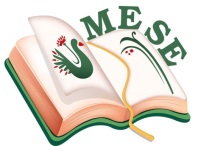 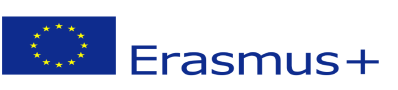 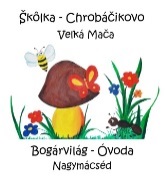 Názov projektu - a projekt címe: Mesével együtt segítsük az egészséget! Zmluva číslo – a szerződés száma: 2018 – 1- HU01 – KA229 – 047862_5TEVÉKENYÉG TERVTéma:   Magyarok vagyunk! – Identitástudat, magyarság érzés erősítéseTevékenységek:  Gyermeknap mesefeldolgozássalTevékenység résztvevője: Mészáros Dávid Alapiskola és Óvoda -  „Bogárvilág Óvoda óvodásai“Dátum: 2019. 05.29., 2019. 06. 5.- 6.Felelősök a foglalkozás kivitelezéséért:Bréda Szilvia – Fodor ErzsébetRózsa Anna – Bittó ÉvaJuhos Erzsébet – Fodor GabriellaZákladná škola s materskou školou Dávida Mészárosa  - Mészáros Dávid Alapiskola és Óvoda, Základná škola s materskou školou Dávida Mészárosa  - Mészáros Dávid Alapiskola és Óvoda,  Előzmények:A meseprojekt keretén belül és a Nemzeti Összetartozás Napja alkalmából az óvodánkban  3 napos gyermeknapot szerveztünk. Az első napon a Vaskakas Bábszínház látogatott el hozzánk május 29-én, június 5-én és 6-án közös mesés gyermeknapot szerveztünk a Bogárvilág lakóinak. Megvalósítás: Vidám, hangulatos, játékos délelőtt várta óvodásainkat hétfő délelőtt.  Minden csoport a saját csoportszobájukban megismerkedett Grimm:Jancsi és Juliska c. mesével, meséhez kapcsolódó feladatlapokat oldottunk meg. Minden kislány Juliskává, kisfiúk pedig Jancsikává változtak saját készítésű papírsült készítésével. Kinyírtuk papírból a mézeskalácsházikóra való színes mézeskalácsokat, melyekkel kidíszítettük a közös tevékenység alatt a boszorkány házikóját. Az iskola tornatermében játékosan, sok mozgásos feladattal és sok nevetéssel végigjártuk a mese útját. Köveken lépegettünk, sötét erdőben bolyongtunk, morzsákat csipegettünk a földről, mézeskalácsházikó díszítése után megkóstoltuk a mézeskalácsot is, és nem utolsó sorban megpróbáltunk lapáttal kemencébe dobni - nem a Jancsit -, hanem  a színes kis labdákat. A mesés próbatétel után mindenki megkapta  a megérdemelt jutalmát, egy homokózós szettet, melyet örömmel vittek haza.A csütörtöki nap is sok meglepetést tartogatott a gyermekek számára. Tízórai után a nagymácsédi Jednota üzlet térkövét vették birtokba az óvodások és szebbnél szebb alkotásokkal, rajzokkal díszítették az üzlet előtti teret. Visszatérve az óvoda udvarára már várt bennünket Farkas Zoltán, aki közös zumba táncolásra hívott bennünket. A tánc nemcsak jókedvre derített minket, hanem az önfeledt testmozgással  hozzájárultunk egy kicsit az egészségünkhöz, hiszen a mozgás serkenti a vérkeringést, erősíti az izmokat és javítja a testtartást is.Reflexió:Az intézményünk hagyományaihoz híven idén is megrendezte gyermeknapi rendezvényét, mely az óvónénik kifogyhatatlan ötleteiről tanúskodott és sok-sok meglepetésben volt részük az óvodásainknak.Nagymácséd, 2019. 06. 5. - 6.                                                                                                                  Bréda Szilvia                                                                                                              Projekt koordinátor                                                                                                            .................................BeszámolóBeszámolóTevékenység célja:Élményt nyújtó tevékenységek biztosítása.Baráti kapcsolatok megerősítéseA szociális képességek fejlesztése: társas kapcsolatok megalapozásával – multikultúrális nevelésEgészséges életmódra és testmozgásra való nevelésA mese szövegének megértése, átéléseA mese átdolgozása mozgásos tevékenységekre – szereplési vágy felkeltéseÖsszetartozás érzésének erősítéseTevékenység feladata:Szokások, hagyományok ápolása – multikultúrális nevelésA természetes gyermeki kíváncsiság felkeltése, kielégítéseSzervezés:Feltételek megteremtése, akadály ill. meséhez kapcsolódó állomások elkészítése Szükséges eszközök elkészítése, bebiztosításaEszközök:szükséges alapanyagok biztosítása mese -  állomások: szükséges eszközök előkészítése a meseút gördülékenysége érdekébenInteraktív tábla, internet, rajzlap, színes ceruzák, feladatlapokTornatermi tevékenységhez: mézeskalácsházikó, szivacsdarabkák – mint morzsák, csipesz, lapát, labda, puzzle stb.Módszerek:Készülődés, közös alkotás, gyakorlás, beszélgetés